MUNICIPIUL TÂRGU MUREŞ                                                                                                                                                                   ANEXĂ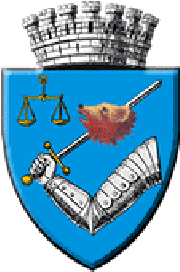 	Direcția Activităţi Social-Culturale, Patrimoniale și Comerciale 	 	 	Serviciul Activităţi Culturale, Sportive de Tineret şi Locativ 	 CENTRALIZATOR Cuprinzând propunerile de sume pentru finanțarea nerambursabilă a proiectelor sportive sem.I -2023după aprobarea Bugetului UAT Municipiul Tîrgu MureșConform comisiei de evaluare și jurizareSoós  Zoltán- Primar                                  ______________                                                             Kelemen Atilla-Márton -Consilier local       _____________Tamási Zsolt-József-Consilier local          _____________                                                               Papuc Sergiu-Vasile- Consilier local            _____________Berecki Sándor -Consilier local                 ______________                                                                     Crăciun Florin-Director Dir economic           ______________Voicu Bogdan – Costin  -Consilier local     _____________                                                               Blaga Zătreanu- Cosmin-Director DASCPC _____________Jakab István Attila – Consilier local            _____________                                                              Marina Ciugudean-Șef serviciuSACSTL     ______________Mureșan Adrian – Consiler local                 _____________Nr. crt. Solicitant Solicitant Denumirea proiectului Pct. Propus Suma propusă de comisie Conf. pctaj RON Pt.încadrare în buget 85,16 % din suma propusă1. Asociația Clubul Sportiv OlympikusAsociația Clubul Sportiv OlympikusCupa Primăverii ediția a v-a pt.pers.cu dizabilități8136.00030.657,62.  CSU Târgu MureșCSU Târgu MureșCampionatul National de volei -Divizia A2 feminin51113.11196.325,33.  CS Arena Tg MureșCS Arena Tg MureșParticip.la Competiții Interne și Internaț. -handbal fem.60114.28597.325,14. Club Sportiv Ring BoxClub Sportiv Ring BoxParticip.la Camp.Naț. și Internaț.de box6636.63031.194,15. Asociația Club Sportiv GladiusAsociația Club Sportiv GladiusCompetiție Naț.de junioare fete -baschet7629.35124.995,36.  ACS Academica   TransilvaniaACS Academica   TransilvaniaLiga a 4-a Elite Retour-Camp.sezon 2022-2023 fotbal 6461.97552.777,97. ACS Mureș FlyACS Mureș FlyPregătire și particip.la Competiții Internaț.de zbor de distanță cu parapanta8012.80010.900,48. ACS Sky ZoneACS Sky ZonePregătire și particip.la salturi de tip Big Way Klatovy 2023, Cehia 6921.21718.068,39. Club S. Gombos Marțial ArtsClub S. Gombos Marțial ArtsParticip.la Camp.Naț.de fotbal tenis-Cupa României Boromir677.3706.276,210. ACS Târgu Mureș 1898-MarosvasarhelyiSport Egyesulet1898ACS Târgu Mureș 1898-MarosvasarhelyiSport Egyesulet1898Pregătire și particip.la campionatele naționale de fotbal731.190.0891.013.479,7  11.  11.Asoc.Club Vulturii TgMureșParticipare pe plan local și naț. comp.fotbal59     59.88550.99812. 12. Asociația Clubul Sportiv Gladius Competiție Naț.de juniori baieți-baschet7629.35124.995,313.  13.  ACS Ladies Tg Mureș Pregătire și participare în campionatele naționale de fotbal fem.59136.290116.064,514. 14. Asociația Sport Club Lucky Dragons Pregătire și participare la campionatele Naț.de juniori baschet5832.02727.274,115. 15. CSU Târgu Mureș Participare la Campionatul Național și Internațional de ciclism XCO, XCM 62111.24294.733.616. 16. Asociația Club Sportiv Mobility Plus Pregătire și participare competiții triatlon, maraton, ciclism și înot 5913.27511.304,917. 17. Asociația Sport Club Dimas Participare la Campionatele Naționale  de judo 6714.74012.552,518. 18. Asociația Fotbal Club ASA Tg Mureș Organizare de sesiuni centralizate de preg.fotbal cu echipe de seniori și juniori6375.00363.872,519. 19. Asociația Club Fair Play Tg Mureș Participare în competiții grupele U13 și U11fotbal4023.89220.346,420. 20. ACS ÎnainteSport din scaun cu rotile-ed.a II-a6032.20027.421,521. 21. Asociația Sport Club Lucky Dragons Pregătire și participare la Campionatele Naționale de juniori baschet 6334.80329.638,222. 22. CS Arena Tg Mureș Participare la Camp.Divizionar A liga a II-a fem.și Compet.Internaționale-handbal 58263.157224.104,523. 23. Asociația Club Sportiv Taekwondo Revolution Echipament compet.electronic în discip.olimpică Taekwondo WT6937.26031.730,624. 24. BC SIRIUS Participarea echipei U 13 fem.la Campionatul Național de baschet junioare 7224.73921.067,725. 25. Asociația Club Sportiv Torpi Ms Particip.la turneele naț.și internaț.de teqball5925.82821.995,126. 26. Asociația Club Sportiv Helios Camp.Național Liga Română-openuri Internaț.-ARTS6213.63311.609,827. 27. Club SportivMureșulCamp.Național de canotaj7532.46527.647,128. 28. Club Sportiv TorpiMsTurneu înot sincron 8542.92536.554,929. 29. Club Sportiv TorpiMsParticipare Campionatul Național-atletism 7725.45221.674,930. 30. Club SportivMureșulPregătire și participare la Camp.Naț.de natație721.4041.195,631. 31. Club SportivMureșul Pregătire și participare la Camp.Naț.și Internaționale-lupte libere7838.36432.670,732. 32. Club SportivMureșulParticipare sportivi secția arte marțiale la Camp. Național și European de Wushu  7519.19516.346,433. 33. Asociația Club Sportiv Torpi MsParticipare la Campionatul Național a echip. de volei,minivolei5928.02523.86634. 34. Club SportivMureșulParticipare la Campionatul național și internațional de ciclism 799.0067.669,535. 35. ACS Atletic TgMureșLiga a IVa Elite Retour 53235.055200.172,836. 36. Club Sportiv TorpiMsParticiparea la turnee de tenis 717.7036.559,837. 37. ACS PegasusPregătire și participare echipe de juniori în competiții naționale și internaționale -handbal5684.77272.191,838. 38. Asoc.GROWTH Reaktor-Reactorul decreștereMureș Streetball Challenge7810.1368.631,839. 39. Club Sportiv Body Builders LactaPregătire pentru participarea la competiții interne și internaționale7119.88016.929,840. 40. Club SportivMureșulPromovarea junirilor în circuitul European și mondial -patinaj6922.80119.417,341.41.Asociația Club Sportiv Tiger Budo Particip.clubului secția karate Kyokushin la stagii naț.si internaționale8468.17058.053,542.42.Asociația Club Sportiv OrienterCampionat Naț.de Sprint Urban et.4704.6553.964.143.43.C.S.UniversitarCSU în scoală6913.50011.496,644.44.Asociația VICOPregătire și participare la concurs triatlon706.0005.109,645.45.Asociația Club Sportiv Taekwondo Revolution Tabara de pregătire sp.Revolution Winter Camp 20237231.44926.781,946.46.Asoc.Sp.Club Sportiv Ronin Training AcademyCamp.European de Fu Jitsu categ.U16-U18-U216214.68112.502,347.47.ACS Partizan Polo Team Tg Mureș Camp.Naț.de copii și juniori-polo69150.776128.400,848.48.ACS Iris MureșCupa Iris la șah685.2204.445,349.49.Asociația Club Sportiv OrienterConcurs de inițiere în orientare761.8001.532,850.50.Asociația Club Sportiv Mureș MonstersPromovarea fotbalului american 7178.47066.82551.51.Asociația Sp. Master Ski & Bike ClubCamp. Naț.de cros duatlon și cros triatlon68       29.24024.900,752.52.Asociația Club Sportiv MSEPregătire și particip.la campionate și turnee de fotbal59185.260157.767,453.53.Club Sportiv Torpi MsSprijinirea echipei de minifotbal OLD BOYS în camp.de minifotbal7712.00010.219,254.54.ACS Rugby MureșSuper 5 Rugby Amatori7615.93613.57155.55.Asociația Outdoor ExperienceTabără de schi și snowboard Outdoor Experience7710.7609.163,256.56.BC Sirius Cupa României baschet fem. 3x358165.418140.869,957.57.Club Sportiv MureșulCamp.Naț.U16 feminin-baschet6914.43312.291,158.58.CS ElectromureșParticip.echipelor de popice fem.și masc.în compet.naționale 7072.24061.519,559.59.Asociația Outdoor ExperienceConcurs de cățărat pt.copii și adulți624.3003.661,860.60.Asoc.Sp.Club Sportiv Ronin Training AcademyCupa Ronin-arte marțiale415.2204.445,361.61.ACS Iris MureșCupa Maris la popice-turneu internațional    8213.50011.496,6TOTAL 4.030.3643.432.258,3